Publicado en Madrid  el 23/01/2020 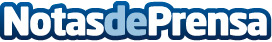 La experiencia del cliente en Turismo queda incompleta sin la digitalización, según We Are MarketingEn la mesa redonda organizada por la consultora estratégica, se llega a la conclusión de que los CDP juegan un papel principal en la unificación del Big Data para ofrecer una experiencia memorable a cada cliente. Además, la falta de agilidad de respuesta tiene un gran impacto en la relación con el cliente y se convierte en un motivo para dejar de consumir un servicio con una compañíaDatos de contacto:Luis Núñez667574131Nota de prensa publicada en: https://www.notasdeprensa.es/la-experiencia-del-cliente-en-turismo-queda Categorias: Nacional Viaje Marketing Turismo E-Commerce Recursos humanos Consumo Digital http://www.notasdeprensa.es